401K Plan Information
___________________
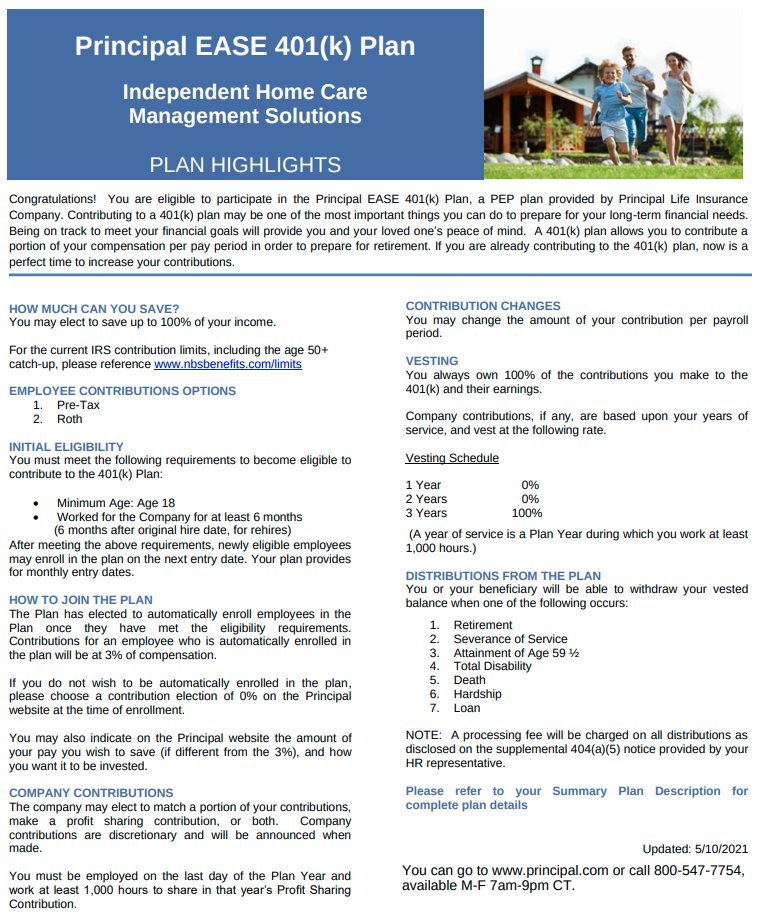 